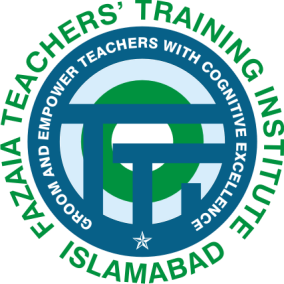 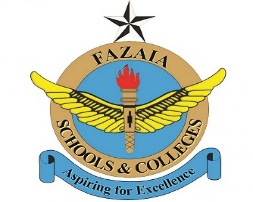 WEEKLY SYLLABI BREAKDOWNAcademic Session: 2019-20Classes IVFazaia Teachers’ Training Institute PAF Complex, E-9, IslamabadMarch, 2019C O N T E N T SWEEKLY SYLLABI BREAKDOWN: ACADEMIC SESSION 2019-20مضمون  اسلامیاتکلاس    چہارمWEEKLY SYLLABI BREAKDOWN: ACADEMIC SESSION 2019-20ENGLISH: CLASS – IVNew Oxford Modern English (OUP)	Book – 4Total Textbook Pages	= 142Number of Pages Omitted	= 13% Omission in Course Content	= 9.1%Unit 4: Variety Entertainment(Page 38-42)Unit 5: The Ambassador’s Disguise(Page 52-56)Unit 10: Limericks (Page 112-114)Note: Teachers are strongly recommended to collect “Guidelines for Teachers” from the offices of the Principlas/VP/HMs for an effective utilization of the syllabi breakdown.Examination pepers will be set according to the said guidelines.WEEKLY SYLLABI BREAKDOWN: ACADEMIC SESSION 2019-20MATHEMATICS: IVNew Countdown	Book – 4Note: Teachers are strongly recommended to collect “Guidelines for Teachers” from the offices of the Principlas/VP/HMs for an effective utilization of the syllabi breakdown.Examination pepers will be set according to the said guidelines.WEEKLY SYLLABI BREAKDOWN: ACADEMIC SESSION 2019-20GENERAL SCIENCE: CLASS – IVSimply Science	Book - 4Note: Teachers are strongly recommended to collect “Guidelines for Teachers” from the offices of the Principlas/VP/HMs for an effective utilization of the syllabi breakdown.Examination pepers will be set according to the said guidelines.WEEKLY SYLLABI BREAKDOWN: ACADEMIC SESSION 2019-20COMPUTER SCIENCE: CLASS – IVComputer Whiz (OUP)	Book - 4Note: Teachers are strongly recommended to collect “Guidelines for Teachers” from the offices of the Principlas/VP/HMs for an effective utilization of the syllabi breakdown.Examination pepers will be set according to the said guidelines.WEEKLY SYLLABI BREAKDOWN: ACADEMIC SESSION 2019-20SOCIAL STUDIES: CLASS-IVSocial Studies for Pakistan (OUP)	Book - 4Note: Teachers are strongly recommended to collect “Guidelines for Teachers” from the offices of the Principlas/VP/HMs for an effective utilization of the syllabi breakdown.Examination pepers will be set according to the said guidelines.WEEKLY SYLLABI BREAKDOWN: ACADEMIC SESSION 2019-20مضمون   اردوکلاس  چہارمNote: Teachers are strongly recommended to collect “Guidelines for Teachers” from the offices of the Principlas/VP/HMs for an effective utilization of the syllabi breakdown. Examination papers will be set according to the said guidelineClassSerial No.SubjectIV1IslamiatIV2EnglishIV3MathematicsIV4General ScienceIV5Computer ScienceIV6Social StudiesIV7UrduIV7UrduPersonality Grooming ActivitiesUnit/Chapter & TopicAcademic WeekIntroduction of students with his/her class mates,Teachers and environmentIce-Breaking at the Session Commencement [Introduction with classes, Overview of Textbooks/ Syllabi/ Time Table and General Academic Scheduling]صفحہ نمبر ۱۰تا11)  مطالعہ قرآ ِن حکیم:قصہ حضرت نوح(مختصرخلاصہ))     : با ب نمبر 1 ا عقائد اسلام، االله تعالیٰ پر ایمانCelebration of SpringIce-Breaking at the Session Commencement [Introduction with classes, Overview of Textbooks/ Syllabi/ Time Table and General Academic Scheduling]صفحہ نمبر ۱۰تا11)  مطالعہ قرآ ِن حکیم:قصہ حضرت نوح(مختصرخلاصہ))     : با ب نمبر 1 ا عقائد اسلام، االله تعالیٰ پر ایمان1Two minutes talk by 2-3صفحہ نمبر ۱۱تا12مطالعہ قرآ ِن حکیم:قصہ حضرت نوح،قرآنی متن وترجمہ
صفحہ نمبر ۹تا ۱۳مطالعہ اسلام : عقائد اسلام، االله تعالیٰ ہمارے ساتھ ہےchildren in each class  dailyrevealing  their  talents  andصفحہ نمبر ۱۱تا12مطالعہ قرآ ِن حکیم:قصہ حضرت نوح،قرآنی متن وترجمہ
صفحہ نمبر ۹تا ۱۳مطالعہ اسلام : عقائد اسلام، االله تعالیٰ ہمارے ساتھ ہے2building their confidenceصفحہ نمبر ۱۱تا12مطالعہ قرآ ِن حکیم:قصہ حضرت نوح،قرآنی متن وترجمہ
صفحہ نمبر ۹تا ۱۳مطالعہ اسلام : عقائد اسلام، االله تعالیٰ ہمارے ساتھ ہےTalk on National Security(صفحہ نمبر )۱۴مطالعہ قرآ ِنحکیم:قصہ حضرت نوح،قرآنی متن وترجمہ(صفحہ نمبر ۱۴تا )۱۶مطالعہ اسلام: باب نمبر :۱عقائداسلام،اسمائےحسنیٰ3(صفحہ نمبر۱۶مطالعہ قرآ ِنحکیم:قصہ حضرت نوح،قرآنی متن وترجمہ(صفحہ نمبر، ۱۷تا )۲۰مطالعہ اسلام: باب نمبر  :۱عقائد اسلام، االله تعالیٰ کے حقوق4Importance of Labour Day(صفحہ نمبر۱۸مطالعہ قرآ ِن حکیم:قصہ حضرت نوح،قرآنی متن وترجمہ
صفحہ نمبر ۲۱تا ۲۴مطالعہ اسلام : عقائد اسلام ،آخرت کے دن5 Celebration of Mother’s Day(صفحہ نمبر ۲۰مطالعہ قرآ ِن حکیم:قصہ حضرت نوح،قرآنی متن وترجمہ
صفحہ نمبر ۲۵تا ۲۸مطالعہ اسلام: عقائد اسلام ،اسلام6Importance of Ramdan(صفحہ نمبر )۲۹مطالعہ اسلام :باب نمبر  :۱عقائد اسلام ،پانچواں کلمہ استغفار7Teacher will guide the students to develop their personal diaries / Scrap books observations to record their Summer vacation activities (no Specific format or layout)(صفحہ نمبر ۳۰تا )۳۲مطالعہ اسلامباب نمبر  :۲قرآن مجید،قرآ ِن مجیدپڑھنے،سمجھنےاوریاد کرنے کی فضیلت8PersonalityGrooming ActivitiesUnit/Chapter & TopicAcademicWeekSharing the Summer Vacation assignmentدہرائیصفحہ نمبر ۳۳تا ۳۴مطالعہ اسلام: باب نمبر :۲قرآ ِن مجید،حفظ وناظرہ قرآن مجید
سورۃ البقرہ( آیات ۱تا 5)) صر ف ناظرہ : سورۃ الماعون9Importance of Eid ul Azhaصفحہ نمبر )۲۲مطالعہ قرآ ِن حکیم:سبق نمبر :۱قصہ حضرت نوح     مختصر خلاصہ (((صفحہ نمبر ۳۴تا )۳۶مطالعہ اسلام: باب نمبر :۲قرآ ِن مجید،حفظ وناظرہ قرآن مجیدصر ف ناظرہ :سورۃالقد ر اور سورۃالما عو ن  صفحہ نمبر ۳۷شامل امتحان نہیں ھے10Celebration of Independence day(صفحہ نمبر ۳۸تا ۴۱مطالعہ اسلام :: باب نمبر 3:اسوۀحسنہ صلى الله عليه وسلم ،نزول وحی
(صفحہ نمبر )۲۴مطالعہ قرآ ِن حکیم:سبق نمبر :۱قصہ حضرت نوح ، سورۃ الشعراء، قرآنی 
متن اور ترجمہ11صفحہ نمبر ۴۲تا ۴۵مطالعہ اسلام:  باب نمبر  :۳اسوۀحسنہ صلى الله عليه وسلم ،اسلام کی دعوتصفحہ نمبر ۲۶مطالعہ قرآ ِن حکیم:سبق نمبر :۱قصہ حضرت نوح  ،   سورۃ الشعراء، قرآنیمتن اور ترجمہ ،12(صفحہ نمبر ۴۶تا ۴۹مطالعہ اسلام:  باب نمبر  :۳   اسوۀحسنہ صلى الله عليه وسلم، راہ حق میں ثابت قدمی13Celebration of Defence Dayمطالعہ اسلام، اسوۀحسنہ صلى الله عليه وسلم،حجرت حبشہ : باب نمبر3: صفحہ نمبر۵۲ تا۵۰ 14Importance of Ashora-e- Moharramصفحہ نمبر ۲۸تا ۲۹مطالعہ قرآ ِن حکیم:سبق نمبر :۱قصہ حضرت نوح، علم و عمل کی باتیں اور ہم نے کیا سمجھا؟    
صفحہ نمبر۵۳تا ۵۵مطالعہ اسلام : باب نمبر :۳اُّسوۀحسنہ صلى الله عليه وسلم،شعیب ابی طالب15صفحہ نمبر۳۰مطالعہ قرآ ِن حکیم:سبق نمبر :۱قصہ حضرت نوح ،علم و عمل  کی باتیں اور ہم نے کیا سمجھا؟   
صفحہ نمبر۵۶تا ۵۷مطالعہ اسلام:باب نمبر :۳اُّسوۀحسنہ صلى الله عليه وسلم ،سفر طائف16صفحہ نمبر ۳۱مطالعہ قرآ ِنحکیم: سبق نمبر :۱قصہ حضرت نوح  ،   م و و ل کی باتیں اور ہم نے کیا سمجھا؟  (صفحہ 58-61) مطالعہ اسلام : باب 3: اسوہ حسنہ  ؐ  ، واقعہ معراج؟ 17Celebration of World Teacher’s Day(صفحہ نمبر۶۲تا ۶۵مطالعہ اسلام  :باب نمبر :۳اُّسوۀحسنہ صلى الله عليه وسلم ،اہل مدینہ کا قبول اسلامصفحہ نمبر ۳۲تا ۳۵مطالعہ قرآ ِن حکیم:سبق نمبر:۲ترجمہ،  سورۃ الکافرون ،قرآنی متن اور ترجمہ۔ علم و عمل کی باتیں اور ہم نے کیا سمجھا؟ 18دہرائیصفحہ نمبر ۶۶تا ۶۷مطالعہ اسلام:  باب نمبر :۳ اُّسوۀحسنہ صلى الله عليه وسلم، پیارے نبی کی پیاری باتیں19MID-TERM EXAM (PLAIN AREA)20- 21صفحہ نمبر ۳۶مطالعہ قرآ ِن حکیم:سبق نمبر:۳سورۃ انصر،شان نزول اور تعارف،  صفحہ نمبر ۶۸تا ۷۱مطالعہ اسلام:  باب نمبر :۴سیرت صحابہ ،ؓعشرہ مبشرہ22Celebration of Iqbal’sDayصفحہ نمبر ۳۶مطالعہ قرآ ِن حکیم:سبق نمبر:۳سورۃ انصر،شان نزول اور تعارف،  صفحہ نمبر 71تا 72مطالعہ اسلام:  باب نمبر :۴سیرت صحابہ ،ؓعشرہ مبشرہ23Importance of Rabi-ul Awal and Seert-un-Nabiصفحہ نمبر ۳۷تا۳۸مطالعہ قرآ ِن حکیم:سبق نمبر:۳      سورۃ انصر،علم و عمل کی باتیں اور ہم نے کیا سمجھا؟  صفحہ نمبر 73-75: مطالعہ اسلام:  باب 5: عبادت و دعا، وضو 24صفحہ نمبر۷۶تا ۷۸مطالعہ اسلام : باب نمبر :۵عبادت و  ُّدعا،نماز25صفحہ نمبر ۳۹مطالعہ قرآ ِن حکیم:سبق نمبر :۴   سورۃ اللھب،قرآنی متن و ترجمہ26 صفحہ نمبر ۴۰تا۴۱مطالعہ قرآ ِن حکیم:سبق نمبر۴سورۃ اللھب،علم و عمل کی باتیں  اور ہم نے کیا سمجھا؟        (صفحہ نمبر۷۹تا ۸۱)مطالعہ اسلام : باب نمبر :۵عبادت و ُّدعا،نمازباجماعت27: صفحہ نمبر۸۲تا ۸۴مطالعہ اسلام باب نمبر :۵عبادت و ُّدعا،پیارےنبی کی پیاری ُّدعائیں28National resolve day to promote educationصفحہ نمبر )۴۲مطالعہ قرآ ِنحکیم:سبق نمبر :۵  سورۃ الاخلاص(آیات۱تا ۳ 
شان نزول اور تعارف ، قرآنی متن اور ترجمہ29PersonalityGrooming ActivitiesUnit/Chapter & TopicAcademicWeekCelebration of Quaid’s Dayصفحہ نمبر ۴۳تا ۴۴مطالعہ قرآ ِن حکیم:سبق نمبر:۵سورۃ الاخلاص،علم و عمل کی 
باتیں اور ہم نے کیا سمجھا؟
(صفحہ نمبر۸۵تا ۸۷مطالعہ اسلام : باب نمبر :۶آداب زندگی،انسانوں کے حقوق30صفحہ نمبر ۴۶مطالعہ قرآ ِنحکیم:سبق نمبر :۶سورۃ الفلق،شان نزول اور تعارف، 
قرآنی متن و ترجمہ 
صفحہ نمبر۸۸تا ۹۱مطالعہ اسلام : باب نمبر :۶آداب زندگی،آداب مجلس31Talk on Discipline hard work and Motivationصفحہ نمبر۴۷مطالعہ قرآ ِنحکیم:سبق نمبر :۷سورۃ الناس  آیات ۱تا ۶ 
قرآنی متن و ترجمہ،   صفحہ نمبر۹۲تا۹۵مطالعہ اسلام : باب نمبر :۶آداب زندگی ،وقت کی قدر کرنا سیکھیں32 صفحہ نمبر۴۸تا۵۰مطالعہ قرآ ِن حکیم:سبق نمبر :۷سورۃ الناس، علم و عمل کی باتیں 
اور ہم نے کیا سمجھا؟ 
 صفحہ نمبر۹۶تا )۱۰۳مطالعہ اسلام : باب نمبر :۶آداب زندگی ،ایمانداری، مسجد کا   احترام 33صفحہ نمبر۱۰۴تا ۱۰۷مطالعہ اسلام : باب نمبر :۶آداب زندگی ،خدمت خلق34Kashmir Dayصفحہ نمبر۱۰۸تا ۱۱۰مطالعہ اسلام : باب نمبر :۶آداب زندگی ،وطن سے محبت35 صفحہ نمبر۱۱۱تا ۱۱۴مطالعہ اسلام :  باب نمبر :۶آداب زندگی، سادگی36صفحہ نمبر ۱۱۵تا )۱۱۸مطالعہ اسلام : باب نمبر:۷سیرت انبیا علیہم السلام ،حضرت موسی 
علیہ السلام37Farewell partyدہرائی38ANNUAL EXAM39-40AcademicWeekUnit/Chapter & TopicPersonalityGrooming Activities1Ice-Breaking at the Session Commencement [Introduction with classes, Overview of Textbooks/ Syllabi/ Time Table and General Academic Scheduling](Pages 2-4) Unit 1: Pippi Longstocking, Reading Comprehension and VocabularyIntroduction of students with his/her classmates, teachers, students and school environmentSpring Day2(Pages 5-8) Unit:1 (contd):ExercisesLetter Writing: Letter to a friend about your new neighbor2 minutes talk by 2-3 children in each class daily revealing their talents and building their confidence Activity: PictureDescription Ex. E3(Pages 9-13) Unit 1: A Night in June, Reading Comprehension, Vocabulary and ExercisesTalk on National Security Project: All about birds4(Pages 14-17) Unit 2: Pip Meets a Convict, Reading Comprehension and Vocabulary5(Pages 18-20) Unit:2 (contd):Exercises(Pages 21-22) Unit 2: The Storyteller, Reading Comprehension and VocabularyImportance of Labour Day Group Activity: Ex. D Celebration of Mother’s6(Page 22-25) Unit 2 (contd): ExercisesStory WritingDayDiscussion: Sharing of personal spooky stories7(Pages 26-29) Unit 3:Anansi and Five, Reading Comprehension and Vocabulary(Page 30-31) Unit 3 (contd): Exercises A,BImportance of Ramadan8(Page 32-33) Unit 3 (contd): Exercises C, D, E(Pages 34- 37) Unit 3: Leisure, Reading Comprehension, Vocabulary and ExercisesTeacher will guide the students to develop their personal diaries / Scrap books observations to record their Summer vacation activities (no Specific format or layout)Role Play: Anansi and an animalAcademicWeekUnit/Chapter & TopicPersonalityGrooming Activities9REVISION OF ALL CORE CONCEPTSSharing the Summer vacation diaries etc.10(Page 38-42) Unit 4: Variety Entertainment, Reading Comprehension, Vocabulary and Exercise A (comprehension) omit(Page 42-45) Unit 4: Variety Entertainment, ExercisesB,C,D,EInformal Letter Writing: Letter to a friend about the visit to a festival/ fairImportance of Eid ul Azha11(Pages 46-51) Unit 4: From a Railway Carriage, Reading Comprehension, Vocabulary and ExercisesCelebration of Independence DayActivity: Page 5112(Page 52-57) Unit 5: The Ambassador’s Disguise, Reading Comprehension, Vocabulary and Exercise A (comprehension) omit(Page  57-59)	Unit 5: The Ambassador’s DisguiseExercises B,C,D(Page 59) Exercise E…… omit13(Pages 60-63) Unit 5 The Snare: Reading Comprehension, Vocabulary and Exercises14(Pages 64-67) Unit 6: The Story of Doctor Dolittle,Reading Comprehension and VocabularyDefence Day Celebrations15(Page 68-71) Unit 6 (contd): ExercisesImportance of Ashora-e- MoharramDiscussion: If I knew the language of animals16(Pages 72-76) Unit 7:Haircut, Reading Comprehension and Vocabulary17(Page 77-79) Unit 7 (contd): Exercises18(Pages 80-83) Unit 7:My Doves, Reading Comprehension, Vocabulary and ExercisesCelebration of World Teacher’s DayActivity: Identifying stressed and unstressed syllables19REVISION OF ALL CORE CONCEPTSAcademicWeekUnit/Chapter & TopicPersonalityGrooming Activities20 – 21MID- TERM EXAM (PLAIN AREAS)22(Pages 84-87) Unit 8: The Wise Villagers, Reading Comprehension and VocabularyRole Play: Holding a meeting23(Page 87-90) Unit 8 (contd): ExercisesLetter Writing : Write a letter to a friend in an other village to complain about the road being built, and ask them for their advice Celebration of Iqbal’s Day24(Pages 91-94) Unit 9:Beauty and the Beast (I), Reading Comprehension and VocabularyImportance of Rabi-ulAwal and Seert-un-Nabi25(Pages 95-97) Unit 9(contd): Reading Comprehension and Vocabulary26(Page 98-101) Unit 9 (contd): ExercisesActivity: Collecting and solving crossword puzzles27(Pages 102-104) Unit 10:Beauty and the Beast (II),Reading Comprehension and Vocabulary28(Pages 105-108) Unit 10 (Contd):Reading Comprehension and Vocabulary29(Pages 109-111) Unit 10 (contd): Exercises(Page 112-114)Unit 10: Limericks, Reading Comprehension, Vocabulary and Exercise A (comprehension)… omit(Pages 115-116) Unit 10:Limericks, Exercises B,C,D,ENational Resolve Day to Promote Education30REVISION OF ALL CORE CONCEPTS(Pages 117-119) Unit 11:The Thousand-Rupee Note,Reading Comprehension and Vocabulary Celebration of Quaid’s Day31(Pages 120-123) Unit 11 (contd): ExercisesLetter Writing: Creative Writing (any topic)32(Pages 124-125) Unit 11:The Mock Turtle’s Song,Reading Comprehension and VocabularyTalk on Discipline Hardwork and Motivation33(Pages 126-128) Unit 11 (contd): ExercisesActivity: Making collage of sea animals34(Pages 129-132) Unit 12:The ‘Weeping Princess’ (I),Reading Comprehension and VocabularyAcademicWeekUnit/Chapter & TopicPersonalityGrooming Activities35(Pages 132-134) Unit 12 (contd): ExercisesKashmir Day``36(Pages 135-137) Unit 13:The ‘Weeping Princess’ (II),Reading Comprehension and Vocabulary37(Pages 138-142) Unit 13 (contd): Exercises Letter Writing : Exercise EProject: Conservation38Revision (Preferably through conceptual activities where possible)Farewell party39 - 40ANNUAL EXAM (PLAIN AREAS)Academic WeekUnit/Chapter & TopicPersonality Grooming Activities1Ice-Breaking at the Session Commencement [Introduction with classes, Overview of Textbooks/ Syllabi/ Time Table and General Academic Scheduling](Pages 1-3), Getting Ready (through activities to focus on Mental Maths)Introduction of students with his/her class mates, Teachers and School environmentCelebration of Spring Day2(Pages 4-8) 5-digit Numbers: Notation, 5-digit Numbers: Place value, Introducing One Lakh, One Lakh Equals One Hundred Thousand, and International Place Value: 6-digit Numbers.Two minute talk by 2-3 students in each class daily revealing their talents and building thei confidenceActivity: Ask the students to name different sets from objects present in classroom.3(Pages 9-12) International Place Value: 6-digit Numbers, 5-digit and 6-digit Numbers, Addition & Subtraction : 5-digit and 6-digit NumbersTalk on National Security4(Pages	13-15)	Addition	and	Subtraction,	Welcome	to Multiplication, MultiplicationApproximately 50% carefully selected exercise questions on pages 13 and15 to be done.Group Activity: ask the students to answer different sets in exercise 2b5(Pages 16-20) Multiplying by 10 and its Multiples, Multiplying by 2-digit Numbers, Multiplication: Some New WordsImportance of Labour Day6(Pages 21-25) Multiplicands of 4-digits and Multipliers of 3 digits,Review, Multiplication and Division with Bigger Numbers, Division with Bigger NumbersCelebration of Mother’s DayActivity: Ask the students about numbers as mentioned on (side bar) page 237(Pages 26-28) Divisors with 2 Digits, Dividends with 4 Digits,Importance of RamاdanCrazy nine activity as on page 328(Pages 29-32) Multiply to Check!, Dividing by 10 and its Multiples(Page 30) Using Division in Word Problems…		Omit (Page 33) Review	OmitTeacher will guide the students to develop their personal diaries / observations to record their summer vacation activities (no specific format or layoutAcademic WeekUnit/Chapter & TopicPersonality Grooming Activities9REVISION OF ALL CORE CONCEPTSSharing the Summer Vacation diaries etc.10(Pages 34-35)	The Unitary MethodImportance of Eid ul AzhaTree Plantation11(Pages 36-40) Time: Remembering the Calendar, Time : ‘a.m.’ and ‘p.m.’, Time : The 24-Hour Clock`Celebration of Independence Day12(Pages 41-44) Time: Using Timetables, Playing with Time: Conversion, Conversion: Minutes and Seconds, Playing with Time,Word Problems(Page 45)	OmitTalk : Personel Hygiene13(Pages 46-51) Common Multiples: The Venn Diagram,Lowest Common Multiple (LCM),Introducing Factors, More about Factors : Common Factors and HCF, More about Common Factors and HCF Co-prime Numbers14(Pages 52-56) Thinking about Prime Numbers, Prime NumbersPrime Numbers and Composite Numbers, Prime Factorization, Tests of DivisibilityDefense Day CelebrationActivity: Complete the magic square as mentioned on page 5815(Pages 57-59) The LCM and HCF of Larger Numbers : The Division Method, More about the Division Method, Review(Pages 60-61)	Omit(Pages (62-63) More About Equivalent Fractions, Reducing Equivalent FractionsImportance of Ashora-e-Moharram16(Pages 64-67) Reducing Equivalent Fractions: Lowest Terms, Remembering Like and Unlike Fractions, Proper and Improper Fractions,Mixed Numbers and Improper Fractions17(Pages 68-73), Mixed Numbers and Improper Fractions, Fractions and Division, Comparing Fractions: The Common Denominator, Addition of Fractions.18(Pages 74-77) Addition of Mixed Numbers, Subtraction of Fractions,Subtraction of Mixed Numbers: Regrouping,(Page 72)	Omit(Page 78) Review	Omit(Page 79) Brain Stretching	OmitCelebration of World Teacher’s Day19REVISION OF ALL CORE CONCEPTS20-21MID- TERM EXAMINATIONAcademic WeekUnit/Chapter & TopicPersonality Grooming Activities22(Page   80-84)	More About Shapes:Surface and Area, Comparison of Areas, Area: Square Centimetres23(Pages 85-88) Area and Perimeter, ReviewCelebration of Iqbal DayActivity: Making equations from daily life problems24(Pages 89-95) Thinking about Decimals, Decimals: Line Segments and the Number Line, Decimals: More about Tenths, Decimals: The Decimal Point, Addition, Subtraction, Decimals: Multiplication and DivisionImportance of Rabi ul Awal and Seerat-un-Nabi25(Pages 96-100) Decimals: Tenths and Hundredths,Decimals: Tenths and Hundredths, Tenths and Hundredths: The Place-value Table, Decimals and Fractions, Decimals and MoneyActivity: Making algebraic expressions from daily life problems26(Pages 101-105) Decimals and Money: The Four Operations, Decimals: Metres and Centimetres, Decimals and Metres: The Four Operations, Decimals Fun Page!(Page 102) Decimals and Money More About Bills………Omit27(Pages 106-110) Decimals : Tenths, Hundredths and Thousandths,Tenths, Hundredths and Thousandths, Thinking about Decimal Places, More about Decimals and Fractions28(Page 111) Review………Omit(Pages 112-113) Decimals and Measurement,29(Pages 114-115) Sid’s History of the Metric System, Decimals and Measurement: The Metric SystemNational Resolve Day to promote Education30(Pages 116-118) The Metric System,Metric Word ProblemsCelebration of Quaid’s Day31(Page 118)Metric Word Problems (contd)(Page 119) More Metric Word Problems ……… Omit(Page 120) Review	OmitActivity : Solving questions given on page 150 (side bar)32(Pages 121-125) Looking at Lines, Thinking about Turning, Making Angles, More about Angles : The  Symbol, Finding the Right AngleTalk on Dicipline. Hardwork and Motivation33(Pages 126-130) Angles, Degrees and The Protractor, Using the Protractor, Using the Protractor : Acute Angles, Using the Protractor : Obtuse AnglesBuilding confidence through discussion34(Pages 131-133) Using the Protractor : Drawing Angles, More about Triangles, Triangles and their Angles35(Page 134-136)Angles in a Triangle, Angles in a Quadrilateral, More about QuadrilateralsKashmir DayActivity: Solving questions given on page 167 (side bar)Academic WeekUnit/Chapter & TopicPersonality Grooming Activities36(Pages 137-140) Perpendicular Lines, Column Graphs, More about Column Graphs,The Pie Chart37(Pages 141-145)…	Omit(Page 146) Meet Mick, Mandy, Meg, Mani and Mona(Pages 147-159) Worksheets and activities may be utilized for class work38Revision (Preferably through conceptual activities where possible)Farewell party39 - 40ANNUAL EXAM (PLAIN AREAS)ANNUAL EXAM (PLAIN AREAS)Academic WeekUnit/Chapter & TopicPersonality Grooming Activities1Ice-Breaking at the Session Commencement [Introduction with classes, Overview of Textbooks/ Syllabi/ Time Table and General Academic Scheduling]UNIT 1: KEEPING HEALTHY (Pages 2-3) Why do we need Food?Introduction of students with his/her class mates, Teachers and School environment Celebration of Spring2UNIT 1 (contd) (Pages 4-5) Foods for EnergyTwo minutes’ talk by 2-3 children in each class daily revealing their talents and building their confidence3UNIT 1 (contd) (Pages 6-7) Foods for Growth and RepairTalk on National Security4UNIT 1 (contd) (Pages 8-9) Vitamins, Minerals and Fibre5UNIT 1 (contd) (Pages 10-11) A Balanced DietImportance of Labour DayPrepare a chart related to the concepts6UNIT 1 (contd) (Pages 12-13) Stay fitCelebration of Mother’s Day7UNIT 1 (contd) (Pages 14-15) Assessment ExerciseImportance of Ramadan8UNIT 2: GASES AROUND US (Pages 16-17) Grouping MaterialsTeacher will guide the students to develop their personal diaries / scrapbooks / observations to record their summer vacation activities (no specific format or layout)9REVISION OF ALL CORE CONCEPTSSharing the Summer Vacation diaries etc.10Unit 2 (contd) (Pages 18-19) Gases in the AirImportance of Eid ul Azha11Unit 2 (contd) (Pages 20-21) OxygenCelebration of Independence Day12Unit 2 (contd) (Pages 22-23) Some More Everyday GasesAcademic WeekUnit/Chapter & TopicPersonality Grooming Activities13Unit 2 (contd) (Pages 24-25) Carbon Dioxide and Global WarmingPractical demonstration of fire extinguisher14Unit 2 (contd (Pages 26-27): Assessment ExerciseDefence Day Celebration15UNIT 3: CHANGING SOUNDS (Pages 28-31) Sounds Around Us, How Sounds Travel. Only an overview, to be given as reading assignment and to be treated as non-examinableImportance of Ashora-e- Moharram16UNIT 3 (contd) (Pages 32-35) How We Speak and Hear, Differences in Sounds. Only an overview, to be given as reading assignment and to be treated as non-examinablePractical demonstration of the concept17UNIT 3 (contd) (Pages 36-39) Musical Sounds, Wind and Percussion Instruments. Only an overview, to be given as reading assignment and to be treated as non-examinable18UNIT 3 (contd) (Pages 40-43) It‘s a Noisy World, Assessment Exercise. Only an overview, to be given as reading assignment and to be treated as non-examinableCelebration of World Teacher’s DayActivity: Enlisting the noisiest and the quietest places around us19REVISION OF ALL CORE CONCEPTS20 – 21MID – TERM EXAM (PLAIN AREAS)22UNIT 4: EARTH, SUN AND MOON (Pages 44-45) Beyond theEarth23UNIT 4 (contd) (Pages 46-47) The Solar SystemCelebration of Iqbal DayProject : Making of the solar system24UNIT 4 (contd) (Pages 48-49) Planet EarthImportance of Rabi-ul Awal and Seert-un-Nabi25UNIT 4 (contd) (Pages 50-51) The changing seasonsRole play to clarify the concept of changing season26UNIT 4 (contd) (Pages 52-53) The Moon, Our Neighbour in SpaceAcademic WeekUnit/Chapter & TopicPersonality Grooming Activities27UNIT 4 (contd) (Pages 54-55) Going to the Moon (Pages 56-57) Assessment ExerciseVideo: Man’s first landing on the Moon28UNIT 5: CHANGING STATE (Pages 58-59) Water SciencePractical demonstration of the concept29UNIT 5 (contd) (Pages 60-61) Plants, Animals and WaterNational Resolve day to promote education30UNIT 5 (contd) (Pages 62-63) Water and Industry Celebration of Quaid’s Day31UNIT 5 (contd) (Pages 64-65) Clean Water Supplies32UNIT 5 (contd) (Pages 66-67) Ice, Water and Water VapourTalk on Discipline, Hardwork and Motivation33UNIT 5 (contd) (Pages 68-69) The Water CycleProject: Water Cycle34UNIT 5 (contd) (Pages 70-71) Irrigation35UNIT 5 (contd) (Pages 72-73) Polluted Water (Pages 74-75) Assessment ExerciseKashmir DayPoster making related to polluted water36UNIT 6: LIFE CYCLES (Pages 78-83) Reproduction, Not Enough Copies, Plant Reproduction, Pollination and fertilization in plants. Only an overview, to be given as reading assignment and to be treated as non-examinableProject : Planting a seed on cotton swab37UNIT 6 (contd) (Pages 84-92) Seed Dispersal, How do Seeds Grow, The Human Life Cycle, Assessment Exercise. Only an overview, to be given as reading assignment and to be treated asnon-examinable38REVISION(Preferably through conceptual activities where possible)Farewell party39 – 40ANNUAL EXAM (PLAIN AREAS)Academic WeekUnit/Chapter & TopicPersonality Grooming Activities1Ice-Breaking at the Session Commencement [Introduction with classes, Overview of Textbooks/ Syllabi/ Time Table and General Academic Scheduling](Page 2) Chapter 1: Reviewing Computers:What is a Computer?Introduction of teacher, students and School environmentSpring Day2(Pages 3-4) Chapter 1 (contd):Types of Computers and Their Features.Two minutes talk by 2-3 children in each class daily revealing their talents andbuilding their confidence3(Pages 5-7) Chapter 1 (contd):Types of Computers and Their Features, Input, Output & Processing and Word Whiz.Talk on National Security4(Pages 8-11) Chapter 1 (contd):Input, Output devices, Explore with Whiz and Whiz’s Quiz, Whiz’s task, through Lab & through Projects and Notes.5(Pages 12-14) Chapter 2 : The Pioneers of Computers:Blaise Pascal & Pascaline, Gottfried Leibniz & Leibniz Calculator and Charles Babbage, its Difference & Analytical Engine.Importance of Labour day6(Pages 15-16) Chapter 2 (contd):Herman & Tabulating Machine, Word Whiz and Explore with Whiz. Celebration of Mother’s Day7(Page 17) Chapter 2 (contd):Whiz Quiz and Whiz through ProjectsImportance of Ramdan8(Page 18) Chapter 2 (contd):Whiz through Lab and Whiz’s NotesTeacher will guide the students to develop their personal diaries / scrap books/observations to record their summer vacation activities (no specific format or layout)9REVISION OF ALL CORE CONCEPTSthrough activities/projectsSharing the Summer Vacation diaries etc.10(Pages 19-21) Chapter 3: About The CPU:Central Processing Unit, Parts of CPU.Importance of Eid ul Azha11(Page 22) Chapter 3 (contd):HardDisk Drives, CD & DVD and USB port.Celebration of Independence DayAcademic WeekUnit/Chapter & TopicPersonality Grooming Activities12(Pages 23-26) Chapter 3 (contd):Whiz Through Lab, Whiz Through Projects, Explore with Whiz, Whiz’s Task and Notes13(Pages 27-29) Chapter 4 : Storing Data:Computer memory, Primary & Secondary Storage Devices.14(Pages 30-31) Chapter 4 (contd):Hard Disk, Optical Disks and USB Flash Drive.Celebration of Defence Day15(Pages 32-34) Chapter 4 (contd):Word Whiz, Explore with Whiz, Whiz’s Quiz, Whiz Through Lab, Whiz Through Projects and NotesImportance of Ashora-e- Moharram16(Pages 35-37) Chapter 5 : Whiz Through Software:Computer Software, System Software, Operating System, Application Software and Word Processing Software.17(Pages 37-39)Chapter 5(contd):Desktop Publishing Software, Spreadsheet and Database Management Programs.18(Pages 40-43) Chapter 5 (contd) :Web Browser , Internet, Explore with Whiz, Whiz ‘s Quiz, Whiz Through Lab, Whiz Through Projects and Whiz’s NotesCelebration of World Teacher’s Day19Revision20-21MID – TERM EXAM (PLAIN AREAS)22Revision of previous concepts(Pages 44-45)Chapter 6: Introducing Spreadsheet:Spreadsheet applications, Worksheet, Rows and Columns23(Pages 46-49) Chapter 6 (contd) :Cell, Active cell, Cell address, Range, Cell entry, Labels, Values and Formula.Celebration of Iqbal Day24(Pages 50-52) Chapter 6 (contd) :Explore with Whiz, Whiz’s Quiz, Whiz Through Lab, Whiz Through Projects and Whiz’s Notes.Importance of Rabi-ul Awal and Seert-un-Nabi25(Pages 53-55) Chapter 7 : Programming Languages:Program, Algorithm, Flow chart26(Pages 56-59) Chapter7 (contd) :Computer Program, Block Diagrams, Programming LanguagesAcademic WeekUnit/Chapter & TopicPersonality Grooming Activities27(Pages 59-61) Chapter7 (contd) :BASIC, Explore with Whiz, Whiz’s Quiz, Whiz Through Lab and Whiz Through Projects28(Page 62) Chapter7 (contd) :Whiz’s Notes.29RevisionNational Resolve Day to promote Education30(Pages 63-64) Chapter 8 : More on Multimedia: Multimedia presentation, Microsoft PowerPoint, Quaid’s Day Celebration31(Pages 65-66) Chapter 8 (contd) :Insert tab, Photo Album, Shapes, SmartArt, Video and Audio.Project to be assigned on previous concepts32(Pages 67-68) Chapter 8 (contd) :Design tab, Slide orientation, Transition tab and Animation tab.Talk on Discipline, Hard work and Motivation33(Pages 69-71) Chapter 8 (contd):Explore with Whiz, Whiz’s Quiz, Whiz Through Lab, Whiz Through Projects and Whiz’s NotesBuilding confidence through discussion34(Pages 72-73) Chapter 9 : Computer networks:Computer network, Modem and Local area network.Project to be displayed35(Pages 74-75) Chapter 9 (contd):Nodes, Cables, wide area network, Internet and IP address.Kashmir Day36(Pages 76-79) Chapter 9 (contd):World Wide Web and electronic mail.37(Pages 80-83 ) Chapter 9 (contd):Explore with Whiz, Whiz Through Projects. Whiz Through Lab and Whiz’s NotesFarewell party38Revision (Preferably through conceptual activities where possible)39 - 40ANNUAL EXAM (PLAIN AREAS)ANNUAL EXAM (PLAIN AREAS)AcademicWeekUnit/Chapter & TopicPersonalityGrooming Activities1Ice-Breaking at the Session Commencement [Introduction with classes, Overview of Textbooks/ Syllabi/ Time Table and General Academic Scheduling](Pages 1-4) Lesson 1: The Earth in Space: The teacher is just to give an overview. The lesson is to be covered through activity. Terminology to be used and emphasized throughout the activity.It will be non-examinable.Introduction of students with his/her class mates, Teachers and School environmentCelebration of SpringProject: Develop a model with paper balls or balloons or ping pongs, ropes etc to show solar system.2(Pages 5-6) Lesson 2: Climate , Explanation ,Discussion, Activities and WorksheetTwo minutes talk by 2-3 children in each class daily revealing their talents and building their confidence3(Pages 7-8) Lesson 2: (contd): Explanation , Q&A, Discussion, Activities and WorksheetTalk on National Security4(Pages 9-10) Lesson 3: Our Country , Explanation ,Discussion, Activities and WorksheetProject: Create an anchor chart on your country’s important facts5(Page 11) Lesson 3: (contd) Explanation , Q&A, Discussion,Activities and Worksheet(Pages 12-15) Lesson 4: The Western Highlands….OmitImportance of Labour Day6(Pages 16-17) Lesson 5: River Indus and Its Plains Explanation, Discussion, Activities and WorksheetCelebration of Mother’s Day7(Page 17) Lesson 5: (cont.) , Explanation , Q&A, Discussion,Activities and WorksheetImportance of Ramadan8(Page 18) Lesson 5: (cont.) , Explanation , Q&A, Discussion, Activities and WorksheetTeacher will guide the students to develop their personal diaries / Scrap books observations to record their Summer vacation activities (no Specific format or layout)9REVISION OF ALL CORE CONCEPTS(Pages 19-20) Lesson 6 : The Soil and Agriculture Explanation , Discussion, Activities and WorksheetSharing the Summer vacation diaries etc.10(Pages 21-23) Lesson 6: (contd) Explanation , Q&A, Discussion,Activities and Worksheet(Pages 24-25) Lesson 7: Forests Explanation , Discussion, Activities and WorksheetImportance of Eid ul AzhaAcademicWeekUnit/Chapter & TopicPersonalityGrooming Activities11(Pages 26-27) Lesson 7: Forests (contd) Explanation , Q&A, Discussion, Activities and WorksheetCelebration of Independence Day12(Pages	28-29) Lesson 8:Water and Its Uses Explanation , Discussion, Activities and Worksheet13(Pages 30-31) Lesson 8: (contd) , Explanation , Q&A, Discussion, Activities and Worksheet14(Pages 32-33) Lesson 9 : Power, Minerals and IndustriesExplanation , Discussion, Activities and WorksheetDefence Day Celebrations15(Pages 34-35) Lesson 9: (contd), Explanation , Q&A, Discussion, Activities and WorksheetImportance of Ashora-e- Moharram16(Pages 36-37) Lesson 9 : (contd) , Explanation , Q&A, Discussion, Activities and Worksheet17(Pages 38-39) Lesson 10: Transport Explanation , Discussion, Activities and Worksheet18(Pages 40-42) Lesson 10: (contd) , Explanation , Q&A, Discussion, Activities and WorksheetCelebration of World Teacher’s Day19REVISION OF ALL CORE CONCEPTS20 – 21MID-TERM EXAM (PLAIN AREAS)22(Pages 43-44) Lesson 11: Communications ,Explanation , Discussion, Activities and Worksheet23(Pages 45-46) Lesson 11 (contd): Explanation , Q&A, Discussion, Activities and WorksheetCelebration of Iqbal’s Day24(Pages 47-48) Lesson 12: The Government, Explanation , Discussion, Activities and WorksheetImportance of Rabi-ul Awal and Seert-un-Nabi25(Pages 49-50) Lesson 12: (contd) , Explanation , Q&A, Discussion, Activities and Worksheet26(Pages 51-53) Lesson 13: The Law , Explanation , Q&A, Discussion, Activities and Worksheet27(Pages 54-57) Lesson 14: People and Work, The teacher is just to give an overview. The class is to be given this lesson as a reading exercise. It will be non-examinable.Screening of short videos / documentaries related to the lesson(if possible)28(Pages 58-61) Lesson 15: Our Past	Omit(Pages 62-63) Lesson 16: Muslim Rule in the Subcontinent ,Explanation , Discussion, Activities and Worksheet29(Pages 64-66) Lesson 16: (contd) , Explanation , Q&A, Discussion, Activities and WorksheetNational Resolve Day to Promote EducationAcademicWeekUnit/Chapter & TopicPersonalityGrooming Activities30REVISION OF ALL CORE CONCEPTSCelebration of Quaid’s Day31(Pages 67-68) Unit 4 : Culture and SocietyLesson 17: Religion and Languages , Explanation , Discussion, Activities and Worksheet32(Pages 69-70) Lesson 17 : (contd) , Explanation , Q&A, Discussion, Activities and WorksheetTalk on Discipline, Hard work and Motivation33(Pages 71-75) Lesson 18: The Arts The teacher is to give an overview. The class is to be given this lesson as a reading exercise .It will be non-examinable.34(Pages 76-77) Lesson 19 : Food, Festivals and GamesExplanation , Q&A, Discussion, Activities and WorksheetDifferent Activities related to festivals35(Pages 78-79) Lesson 19: (contd) , Explanation , Q&A, Discussion, Activities and WorksheetKashmir Day36(Pages 80-83)Lesson 20: Animal Rights The teacher is to give an overview. The class is to be given this lesson as a reading exercise. It will be non-examinable.37-38REVISION (Preferably through conceptual activities where possible)Farewell Party39 – 40ANNUAL EXAM (PLAIN AREAS)ANNUAL EXAM (PLAIN AREAS)Personality GroomingActivitiesUnit/Chapter & TopicAcademicWeekIntroduction of students with his/her class mates, Teachers and School environment Celebration of SpringIce-Breaking at the Session Commencement [Introduction with classes, Overview of Textbooks/ Syllabi/ Time Table and General Academic Scheduling])صفحہ نمبر ۱۔۲۔حمد 'میرا خدا میرے ساتھ ؟ ' ،پڑھائی ،لکھائی ،وضاحت،مشقی سوالات و جوابات۔حمد ذہن نشین کرائیں1 Three minutes’ talk by 2-3صفحہ  نمبر۳۔۴۔'نعت' ،پڑھائی ،لکھائی ،وضاحت،مشقی سوالات و جوابات۔children in each class daily revealing their talents and building their confidenceصفحہ نمبر ۵۔تفہیم ':م و کے درجے 'پڑھائی ،لکھائی ،وضاحت،مشقی سوالات وجوابات2Talk on National Securityصفحہ نمبر۶۔۸۔'حضرت داؤد علیہ السلام 'پڑھائی، لکھائی ،وضاحت،مشقی سوالات و جوابات۔
صفحہ نمبر ۔'۹کتابوں پر تبصرہ'پڑھائی ، لکھائی ،وضاحت،مشقی سوالات وجوابات 3صفحہ نمبر ۱۴-۱۰۔'میں پاکستان ہوں 'پڑھائی ، لکھائی،وضاحت،مشقی سوالات و جوابات4Importance of Labour Dayیونٹ نمبر ۱۔ صفحہ نمبر ۱۶ ،۱۵۔موضوع :'ڈرامہ:اُّف میرےدانت 'پڑھائی ،لکھائی ،وضاحت،مشقی سوالات و 
جوابات۔  صفحہ نمبر ۱۷۔'صوتیات 'وضاحت،مشقی سوالات و جوابات۔
صفحہ نمبر ،۱۸مکالمہ نگاری،پڑھائی ، لکھائی ،وضاحت،مشقی سوالات و جوابات5Celebration of Mother’s Dayیونٹ نمبر ۱۔ صفحہ نمبر ۲۰ ،۱۹۔'قواعد'وضاحت،مشقی سوالات و جوابات۔
صفحہ نمبر ۲۱۔ 'نیکی کا بدلہ 'پڑھائی،لکھائی ،وضاحت،مشقی سوالات و جوابات۔
صفحہ نمبر ۲۲۔ تفہیم :'صحت و صفائی 'پڑھائی ،لکھائی ، ،وضاحتWriting instructions forیونٹ نمبر ۱۔ صفحہ نمبر ۲۰ ،۱۹۔'قواعد'وضاحت،مشقی سوالات و جوابات۔
صفحہ نمبر ۲۱۔ 'نیکی کا بدلہ 'پڑھائی،لکھائی ،وضاحت،مشقی سوالات و جوابات۔
صفحہ نمبر ۲۲۔ تفہیم :'صحت و صفائی 'پڑھائی ،لکھائی ، ،وضاحتwashing hands and making aposter with illustrations/یونٹ نمبر ۱۔ صفحہ نمبر ۲۰ ،۱۹۔'قواعد'وضاحت،مشقی سوالات و جوابات۔
صفحہ نمبر ۲۱۔ 'نیکی کا بدلہ 'پڑھائی،لکھائی ،وضاحت،مشقی سوالات و جوابات۔
صفحہ نمبر ۲۲۔ تفہیم :'صحت و صفائی 'پڑھائی ،لکھائی ، ،وضاحت6pictures to complement theیونٹ نمبر ۱۔ صفحہ نمبر ۲۰ ،۱۹۔'قواعد'وضاحت،مشقی سوالات و جوابات۔
صفحہ نمبر ۲۱۔ 'نیکی کا بدلہ 'پڑھائی،لکھائی ،وضاحت،مشقی سوالات و جوابات۔
صفحہ نمبر ۲۲۔ تفہیم :'صحت و صفائی 'پڑھائی ،لکھائی ، ،وضاحتsameیونٹ نمبر ۱۔ صفحہ نمبر ۲۰ ،۱۹۔'قواعد'وضاحت،مشقی سوالات و جوابات۔
صفحہ نمبر ۲۱۔ 'نیکی کا بدلہ 'پڑھائی،لکھائی ،وضاحت،مشقی سوالات و جوابات۔
صفحہ نمبر ۲۲۔ تفہیم :'صحت و صفائی 'پڑھائی ،لکھائی ، ،وضاحتImportance of Ramadanیونٹ نمبر ۱۔ صفحہ نمبر ۲۳۔تفہیم :'صحت و صفائی'مشقی سوالات و جوابات۔
صفحہ نمبر ۲۴۔'۲۵قواعد:اِسم ضمیر، فعل 'پڑھائی، لکھائی،وضاحت،مشقی سوالات و جوابات7Teacher will guide the students to develop their personal diaries / scrapbooks/observations to record their summer vacation activities (no specific format or layout)یونٹ نمبر ۱۔ صفحہ نمبر ۲۶۔ 'الفاظ سازی'پڑھائی، لکھائی،وضاحت،مشقی سوالات و جوابات۔
صفحہ نمبر ۲۷۔۲۸۔نظم : 'صابن کی ٹکیا 'پڑھائی ،لکھائی،وضاحت،مشقی سوالات و جوابات۔8Personality GroomingActivitiesUnit/Chapter & TopicAcademicWeekSharing the SummerدہرائیVacation diaries etc.یونٹ نمبر۱۔صفحہ نمبر ۲۹۔ مضمون نگاری ،(نوٹ :یہاں پر مضمون نگاری پڑھانے سے پہلے صفحہ نمبر ۴۰پر دی گئی  ہدایات بھی پڑھائیں(مضموننگاریپڑھائی ،لکھائی ،وضاحت،مشقی سوالات و جوابات۔ 
9Importance of Eid ul Azhaیونٹ نمبر ۲۔ صفحہ نمبر۳۰۔۳۲۔موضوع :'حادثہ 'پڑھائی ،لکھائی ،وضاحت،مشقی سوالات و جوابات۔
صفحہ نمبر ۳۳۔'صوتیات 'پڑھائی ،لکھائی ،وضاحت،مشقی سوالات و جوابات10Celebration of Independenceیونٹ نمبر ۲۔ صفحہ نمبر ۳۵ ،۳۴تفہیم :'مختلف حادثات 'پڑھائی ،لکھائی ،وضاحت،مشقی سوالات و جوابات۔
صفحہ نمبر۳۶۔قواعد :پڑھائی ،لکھائی،وضاحت،مشقی سوالات و جواباتDayCreating signs indicatingیونٹ نمبر ۲۔ صفحہ نمبر ۳۵ ،۳۴تفہیم :'مختلف حادثات 'پڑھائی ،لکھائی ،وضاحت،مشقی سوالات و جوابات۔
صفحہ نمبر۳۶۔قواعد :پڑھائی ،لکھائی،وضاحت،مشقی سوالات و جوابات11staffroom ahead, principal’sیونٹ نمبر ۲۔ صفحہ نمبر ۳۵ ،۳۴تفہیم :'مختلف حادثات 'پڑھائی ،لکھائی ،وضاحت،مشقی سوالات و جوابات۔
صفحہ نمبر۳۶۔قواعد :پڑھائی ،لکھائی،وضاحت،مشقی سوالات و جواباتoffice ahead, water facility etcیونٹ نمبر ۲۔ صفحہ نمبر ۳۵ ،۳۴تفہیم :'مختلف حادثات 'پڑھائی ،لکھائی ،وضاحت،مشقی سوالات و جوابات۔
صفحہ نمبر۳۶۔قواعد :پڑھائی ،لکھائی،وضاحت،مشقی سوالات و جواباتیونٹ نمبر ۲۔ صفحہ نمبر۳۷۔قواعد :پڑھائی ،لکھائی،وضاحت،مشقی سوالات و جوابات۔صفحہ نمبر ۳۸تفہیم : 'ٹریفک کے اشارے 'پڑھائی ،لکھائی ،وضاحت،مشقی سوالات و جوابات۔12یونٹ نمبر ۲۔ صفحہ نمبر ۳۹۔ تفہیم : 'چڑیا گھر کے قوانین 'پڑھائی ،لکھائی ،وضاحت،مشقی سوالات و جوابات13Defence Day Celebrationیونٹ نمبر ۳۔ صفحہ نمبر ۴۰۔مضمون نگاری 'چڑیا گھر کی سیر' کے عنوان سےمضمون نگاریصفحہ نمبر 41-42: موضوع انٹرویو: میاں ٹر ٹر، پڑھائی، لکھائی، وضاحت14Importance of Ashora-e- Moharramیونٹ نمبر ۳۔ صفحہ نمبر ۴۳۔۴۴۔مشقی سوالات و جوابات۔صفحہ نمبر ۴۴۔۴۵۔نثر نگاری' :کوڑے دان سے انٹرویو'پڑھائی ،لکھائی،وضاحت15یونٹ نمبر ۳۔ صفحہ نمبر۴۶۔مشقی سوالات و جوابات۔صفحہ نمبر ۴۷۔ سرگرمی ،پڑھائی ،لکھائی16Making flashcards with pictures and sounds of the animals/ things other than the ones mentioned in the textbookیونٹ نمبر ۳۔ صفحہ نمبر ۴۸۔ تفہیم : 'جانوروں کی آوازیں 'پڑھائی ،لکھائی،وضاحت،مشقی سوالات و جوابات۔(تخلیقی لکھائی):'خطوط نویسی' اور  درخواست17Celebration of World Teacher’s Dayیونٹ نمبر ۳۔ صفحہ نمبر۴۹۔۵۱۔ قواعد:'اسم صفت '،'غاکب الفاظ،'الفاظ سازی 'پڑھائی ،لکھائی ،وضاحت،مشقی سوالات و جوابات 
18اسباق کی دہرائی19MID- TERM EXAMINATION(PLAIN AREAS)20 -21Creating a collage of weather reports taken from newspapersیونٹ نمبر ۴۔ صفحہ نمبر ۵۲۔۵۴۔ موضوع :موسم نظم :'اکتوبر آیا رت بدلی 'پڑھائی ،لکھائی،مشقی سوالات و 
جوابات22Celebration of Iqbal’s Dayیونٹ نمبر ۴۔صفحہ نمبر ۵۵۔مشقی سوالات و جوابات،  صفحہ نمبر 56-57،  تفہیم آب و ہوا: پڑھائی، لکھائی، وضاحت23Personality GroomingActivitiesUnit/Chapter & TopicAcademicWeekImportance of Rabi-ul Awal and Seert-un-NabiCompiling the created poems in the form of an anthology with its cover designed by the studentsیونٹ نمبر ۴۔ صفحہ نمبر ۵۷۔مشقی سوالات و جوابات۔
صفحہ نمبر ۵۸۔قواعد :'فعل کی مطابقت فاعل کے ساتھ'پڑھائی ،لکھائی،وضاحت ،مشقی سوالات و جوابات24یونٹ نمبر ۴۔ صفحہ نمبر ۵۹۔'جملے کی اقسام 'پڑھائی ،لکھائی ،وضاحت،مشقی سوالات و جوابات۔
صفحہ نمبر ۶۱ ،۶۰۔ نظم : 'جل ککڑ'۔(شامل نصاب نہیں)۔
صفحہ نمبر ۶۲۔ 'آئیے ہم بھی نظم لکھیں25یونٹ نمبر ۴۔ صفحہ نمبر ۶۳۔'مضمون نگاری'پڑھائی ،لکھائی ،وضاحت،مشق۔اعادہ :قواعد،     مضمون نگاری (تخلیقی لکھائی)26Group Activity: Creating a booklet with the poem’s verses and their illustrations.یونٹ نمبر ۵۔صفحہ نمبر۶۴۔۶۶۔موضوع :خود اعتمادی ، نظم :'پہاڑ اور گلہری 'پڑھائی ، لکھائی ،وضاحت،مشقی سوالات و جوابات27یونٹ نمبر ۵۔ صفحہ نمبر ۶۸ ،۶۷سرگرمی ، پڑھائی،  لکھائی،وضاحت،مشقی سوالات و جوابات28National Resolve day to promote educationیونٹ نمبر ۵۔ صفحہ نمبر۶۹۔۷۱۔ 'اسد کی کہانی اس کے دوست کی زبانی  'پڑھائی ،لکھائی، وضاحت،مشقی سوالات و جوابات۔  صفحہ نمبر ۷۳ ،۷۲تفہیم :'مومن 'پڑھائی ،لکھائی ، وضاحت،مشقی سوالات و جوابات29Celebration of Quaid’s Dayدہرائی30یونٹ نمبر ۵۔ صفحہ نمبر ۷۴ ،۷۳۔ 'نثر نگاری  'پڑھائی ،لکھائی،وضاحت،مشقی سوالات و جوابات۔صفحہ نمبر ۷۵۔ نظم :'دھیان اور پھرتی'پڑھائی،  لکھائی،وضاحت31Talk on Discipline Hardworkand MotivationGame: (انام، چیز، جگہ) for conceptual understanding of اسمیونٹ نمبر ۵۔ صفحہ نمبر ۷۶۔ قواعد : 'زمانے 'پڑھائی ،لکھائی ،وضاحت،مشقی سوالات و جوابات۔صفحہ نمبر ۷۷۔ قواعد :'اسم 'پڑھائی ،لکھائی ،وضاحت،مشقی سوالات و جوابات32یونٹ نمبر ۶۔ صفحہ نمبر ۷۸۔۷۹۔موضوع :حکایات  'کچھ شیخسعد ؒیکےبارےمیں 'پڑھائی ،لکھائی ،وضاحت،مشقی سوالات و جوابات۔ صفحہ نمبر ۸۰۔حکایت نمبر ۲۔ پڑھائی ،لکھائی،وضاحت 33Creating a fact sheet about Sheikh Sadi and his famous worksیونٹ نمبر۶۔ صفحہ نمبر  ۸۱۔حکایت نمبر ۲۔ مشقی سوالات و جوابات۔صفحہ نمبر ۸۳ ،۸۲۔ 'حکایت:بوستا ِنسعد ؒی  'پڑھائی ،لکھائی ،وضاحت،مشقی سوالات و جوابات34Kashmir DayCreating story board to plan a narrative/ storyیونٹ نمبر ۶۔ صفحہ نمبر ۸۴۔ 'نثر نگاری : خاکے سے کہانی لکھنا'پڑھائی ،لکھائی ، وضاحت،مشقی سوالات و جوابات۔صفحہ نمبر ۸۵۔ 'خبر سے کہانی بنانا'پڑھائی ،لکھائی ، وضاحت35Personality GroomingActivitiesPersonality GroomingActivitiesUnit/Chapter & TopicAcademicWeekUsing a variety of newspaper cuttings to develop stories and compiling the same in the form of a scrap book.Using a variety of newspaper cuttings to develop stories and compiling the same in the form of a scrap book.یونٹ نمبر ۶۔ صفحہ نمبر ۸۵۔ قواعد :'فعل ، فعال اور مفعول 'پڑھائی ،لکھائی،  وضاحت،مشقی سوالات و جوابات۔صفحہ نمبر ۸۶۔ 'تفہیم'پڑھائی ،لکھائی ،وضاحت،مشقی سوالات و جوابات36یونٹ نمبر۶۔ صفحہ نمبر ۸۸ ،۸۷۔ تفہیم :'رشتے 'پڑھائی ،لکھائی،وضاحت،مشقی سوالات و جوابات۔یونٹ نمبر  صفحہ نمبر  ۸۹۔ (تخلیقی لکھائی):'خطوط نویسی'  پڑھائی ،لکھائی ،سرگرمی۔(تخلیقی لکھائی):'خطوط نویسی' اور  درخواست37Farewell partyاسباق کی دہرائیاسباق کی دہرائی38ANNUAL EXAMINATIONANNUAL EXAMINATION39 – 40